Animateur(ice)s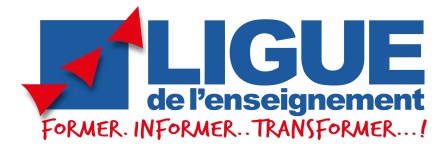 Nous recherchons des animateurs (trices) pour l’Espac’enfance à Sèvres-Anxaumont auprès des enfants de 3-5 ans et 6-11 ans pour :Les mercredis de l’année scolaire 2021/2022Du  8 septembre 2021 au 6 juillet 2022Les vacances d’AutomneDu 25 octobre au 5 novembre 2021Pour animer les temps d’accueil des enfants et élaborer des projets d’animation en direction du public.Activités de base- organiser ou adapter la séance d’animation selon le déroulement de la journée.- préparer l’espace d’animation et guider les participants tout au long de la journée.- veiller à la sécurité des jeunes tout au long de la journée, veiller au respect des consignes, des règles de vie sociale de l’accueil.- informer les familles sur l’organisation de la structure.Profil du candidat recherché : BAFA complet, stagiaire ou équivalenceRémunération : 60 euros brut / jour.			Type de Contrat : CEELieu de l’accueil : Espac’enfance – La Brunetterie – 86800 Sèvres-AnxaumontContact : Ligue de l’enseignement –La Brunetterie – 86 800 Sèvres-AnxaumontContacts :       espacenfance@laligue86.org 		06.38.56.46.37